HOJA DE APUNTES 1 - GRÁFICAS DE LOS HOGARES ESTADOUNIDENSESLas siguientes gráficas muestran cómo difieren los patrones de gasto de las familias con diferentes ingresos a lo largo de un año.Fuente: Oficina de Estadísticas Laborales de los Estados UnidosHogar estadounidense promedioINGRESOS ANUALES:$63,685Alimentos$6,458Transporte$8,293Vivienda$16,803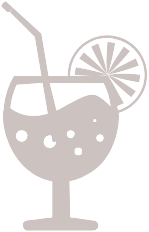 Alcohol$456Salud$3,313Entretenimiento$2,572Educación$1,051Otros$10,759Gastos ANUALES: $49,705Hogar estadounidense 
de bajos ingresosINGRESOS ANUALES:$17,563Alimentos$3,748Transporte$4,019Vivienda$9,852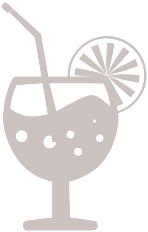 Alcohol$145Salud$2,024Entretenimiento$1,098Educación$349Otros$3,571Gastos ANUALES: $24,806Hogar estadounidense acaudaladoINGRESOS ANUALES:$247,261Alimentos$13,055Transporte$17,756Vivienda$37,700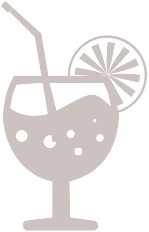 Alcohol$1,311Salud$5,976Entretenimiento$6,646Educación$4,497Otros$36,215Gastos ANUALES: $123,056Información extraída de: Mahapatra, L. (1 de junio de 2013). Consumer spending: How much of their income do poor and rich American families spend on housing, education, healthcare, food and transportation? [Infografía]. International Business Times. Extraído de http://www.ibtimes.com/consumer-spending-how-much-their-income-do-poor-rich-american-families-spend-housing-1287121Para uso educativo.